Základná škola s materskou školou Zubrohlava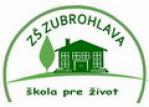      Plán Školského parlamentuŠkolský parlamentŠkolský parlament (ďalej iba ŠP) tvorí medzičlánok medzi žiakmi a učiteľmi. Poslaním parlamentu je riešenie výchovno-vzdelávacích problémov, navrhovanie opatrení na zlepšenie všetkých činností na škole, vylepšenie vzájomných vzťahov medzi žiakmi a pedagogickými pracovníkmi, hľadanie spoločných postupov pri organizovaní mimoškolskej činnosti žiakov.ŠP vedie žiakov k tomu, aby sa sami naučili rozlišovať kladné a záporné stránky života a vyberať z nich také podnety , ktoré prispievajú ku kladnému rozvoju ich osobnosti a nie k pasivite, nezodpovednosti a nedisciplinovanosti. Cieľom zriadenia ŠP je naučiť žiakov verejne vystupovať, vhodne argumentovať svoje názory i názory rovesníkov tried, niesť istú mieru zodpovednosti za život vo svojej škole a zároveň podporiť sebadôveru, samostatnosť, tvorivosť a umožniť sebarealizáciu žiakov. Školský parlament je iniciatívnym a pomocným orgánom riaditeľa školy, ktorý vyjadruje záujmy žiakov v oblasti výchovy a vzdelávania na základnej škole.  Poslaním ŠP je riešenie výchovno-vzdelávacích problémov, navrhovanie opatrení na zlepšenie činností v škole, hľadanie spoločných postupov v organizovaní mimoškolskej činnosti žiakov, ale aj zlepšovanie vzájomných vzťahov na škole.  	ŠP spolupracuje s vedením školy, so žiakmi aj s učiteľmi školy. Úlohy vyplývajúce z POP na šk. rok 2021/2022Viesť žiakov k aktívnej účasti pri kreovaní žiackej školskej rady a podporovať participáciu žiakov a ich zákonných zástupcov na tvorbe školského poriadku; pristupovať dôsledne k napĺňaniu výchovy k ľudským právamPodporovať činnosť žiackych školských rád, stretnutia členov a koordinátorov žiackych školských rád navzájom, s cieľom výmeny a vzájomnej výmeny pozitívnych skúseností na aktívnu participáciu a aktívne občianstvo vo verejnom sektore.Podporovať zapájanie žiakov do dobrovoľníckych aktivít, spolupracovať v oblasti organizovania dobrovoľníctva na škole s dobrovoľníckymi centrami a dobrovoľníckymi organizáciami v lokalite školy. Plán činnosti školského parlamentu v školskom roku 2021/2022V Zubrohlave 2.9.2021        Vypracovala Mgr. Michaela Kutláková_______________MesiacČinnosťSeptemberZriadenie školského parlamentu, Poverenie koordinátorov ŠP, Vypracovanie štatútu ŠP, Príprava úvodného zasadnutia školského parlamentu,  Voľba výboru , Aktualizácia parlamentnej nástenky, Aktivity:  21.09. Deň vďačnosti 22.09. Európsky/svetový deň bez áut, 29.9. Deň mlieka na školáchOktóberslávnostné zasadnutie školského parlamentu Sľub poslancov,  Schválenie štatútu ŠP, Voľba výboru Zasadnutie školského parlamentuAktivity:                   Imatrikulácia prvákov – príprava                     Výzdoba tried na tému jeseň                          21. 10 Deň jablka            24.10. Medzinárodný deň knižníc – tvorba záložiek NovemberZasadnutie školského parlamentuImatrikulácia prvákov, Vyhlásenie súťaže „/1.12.- 18.12/, Prerokovanie pripomienok z urnyAktivity:         Európsky týždeň boja proti drogám               20.11.   Medzinárodný deň bez fajčeniaDecemberZasadnutie školského parlamentuRiešenie aktuálnych problémov a požiadaviekVýzdoba tried – Zimná téma Aktivity: Vianočná burza , Vianočná akadémia, Deň sv. MikulášaJanuárZasadnutie školského parlamentuVyhodnotenie činnosti za I. polrok,  Riešenie aktuálnych problémov a požiadaviek,  FebruárZasadnutie školského parlamentuAktivity:     Valentínska pošta                    Ples                   Riešenie aktuálnych problémov a požiadaviekMarecZasadnutie školského parlamentu  Jarná výzdoba triedAktivity: Deň učiteľov,                Mesiac kníh - súťažRiešenie aktuálnych problémov a požiadaviek,  Prerokovanie pripomienok z urnyAprílZasadnutie školského parlamentuVýzdoba školy (8. Ročník) Aktivity:                   Deň zeme                   Farebný týždeň                   Deň naopak                   Riešenie aktuálnych problémov a požiadaviekMájZasadnutie školského parlamentuRiešenie aktuálnych problémov a požiadaviek, Príprava rozlúčky deviatakov,  Prerokovanie pripomienok z urnyJúnZasadnutie školského parlamentuVyhodnotenie súťaže „Najlepší triedny kolektív“Rozlúčka deviatakovVíťaz „ Skokan roka“Zhodnotenie činnosti školského parlamentuPredkladaný plán činnosti školského parlamentu na rok 2021/2022 je orientačný. Počas školského roka sa budú dopĺňať akcie a nápady podľa požiadaviek žiakov školy.Predkladaný plán činnosti školského parlamentu na rok 2021/2022 je orientačný. Počas školského roka sa budú dopĺňať akcie a nápady podľa požiadaviek žiakov školy.